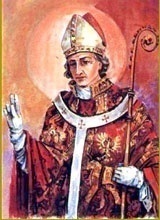 INTENCJE   MSZY   ŚWIĘTYCH13.02. – 19.02.2023INTENCJE   MSZY   ŚWIĘTYCH13.02. – 19.02.2023INTENCJE   MSZY   ŚWIĘTYCH13.02. – 19.02.2023PONIEDZIAŁEK13.02.2023PONIEDZIAŁEK13.02.20237.00+ Józefa Wacławika 13 r. śm. syna Krzysztofa+ Józefa Wacławika 13 r. śm. syna KrzysztofaPONIEDZIAŁEK13.02.2023PONIEDZIAŁEK13.02.202318.00+ ks. Jana Gawędę+ ks. Jana GawędęWTOREK14.02.WTOREK14.02.7.00+ Józefa Sumerę /pogrz./+ Józefa Sumerę /pogrz./WTOREK14.02.WTOREK14.02.18.00+ Wandę Dziubek+ Wandę DziubekŚRODA 15.02.ŚRODA 15.02.7.00+ Władysławę Panek /pogrz./+ Władysławę Panek /pogrz./ŚRODA 15.02.ŚRODA 15.02.18.00+ Władysława Pochopień 20 r. śm. żonę Stanisławę z rodzicami+ Władysława Pochopień 20 r. śm. żonę Stanisławę z rodzicami CZWARTEK16.02. CZWARTEK16.02.7.00+ Mariana Słapę /pogrz./+ Mariana Słapę /pogrz./ CZWARTEK16.02. CZWARTEK16.02.18.00+ Józefa Juszczaka 7 r. śm.+ Józefa Juszczaka 7 r. śm.PIĄTEK17.02. PIĄTEK17.02. 7.00+ Stanisławę Pochopień /pogrz. – 29.12.2022/+ Stanisławę Pochopień /pogrz. – 29.12.2022/PIĄTEK17.02. PIĄTEK17.02. 18.00Dziękcz. – błag. w 60 urodziny Mieczysława BarzyckiegoDziękcz. – błag. w 60 urodziny Mieczysława BarzyckiegoSOBOTA18.02.SOBOTA18.02.7.00+ Anetę Świerkosz /pogrz./+ Anetę Świerkosz /pogrz./SOBOTA18.02.SOBOTA18.02.18.00+ Martę i Józefa Palecznych+ Martę i Józefa Palecznych7  Niedziela Zwykła19.02.20237  Niedziela Zwykła19.02.20237.30ZA PARAFIANZA PARAFIAN7  Niedziela Zwykła19.02.20237  Niedziela Zwykła19.02.20239.30+ Antoniego i Marię Mikołajek+ Antoniego i Marię Mikołajek7  Niedziela Zwykła19.02.20237  Niedziela Zwykła19.02.202311.00+ Andrzeja 50 r. śm. żonę Ludwikę syna Antoniego+ Andrzeja 50 r. śm. żonę Ludwikę syna Antoniego7  Niedziela Zwykła19.02.20237  Niedziela Zwykła19.02.202316.00+ Ignacego i Emilię Stachowskich syna Mariana+ Ignacego i Emilię Stachowskich syna Mariana